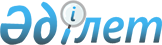 Об установлении ветеринарного режима карантинной зоны с введением 
ограничительных мероприятий в селе Жанаауыл Курчумского района
					
			Утративший силу
			
			
		
					Постановление акимата Курчумского района Восточно-Казахстанской области от 18 июня 2012 года N 2550. Зарегистрировано Департаментом юстиции Восточно-Казахстанской области 18 июля 2012 года за N 2595. Утратило силу (письмо аппарата акима Курчумского района от 22 января 2013 года № 01-05/137)      Сноска. Утратило силу (письмо аппарата акима Курчумского района от 22.01.2013 № 01-05/137).      Примечание РЦПИ.

      В тексте сохранена авторская орфография и пунктуация.

      В соответствии с подпунктом 18) пункта 1 статьи 31 Закона Республики Казахстан «О местном государственном управлении и самоуправлении в Республике Казахстан» от 23 января 2001 года и подпунктом 9) пункта 2 статьи 10 Закона Республики Казахстан «О ветеринарии» от 10 июля 2002 года, рассмотрев представление № 366 от 3 мая 2012 года главного государственного ветеринарно-санитарного инспектора Курчумского района, акимат Курчумского района ПОСТАНОВЛЯЕТ:



      1. Установить, в связи с возникновением заболевания бруцеллеза среди мелкого рогатого скота, ветеринарный режим карантинной зоны с введением ограничительных мероприятий в селе Жанаауыл Курчумского района.



      2. Рекомендовать начальнику управления государственного санитарно-эпидемиологического надзора по Курчумскому району Департамента Комитета государственного санитарного эпидемиологического надзора Министерства здравоохранения Республики Казахстан по Восточно-Казахстанской области (М. Садуакасова) и начальнику Курчумской районной территориальной инспекции Комитета ветеринарного контроля и надзора Министерства сельского хозяйства Республики Казахстан (А. Шапатов) обеспечить контроль исполнения физическими и юридическими лицами обязательных санитарно-эпидемиологических и противоэпидемических мероприятий по профилактике заболеваемости бруцеллезом среди населения.



      3. Поручить акиму Бурановского сельского округа (М. Агиеков) проводить ввоз на территорию и вывоз с режимной территории сельскохозяйственных животных, заготовку и реализацию продукции, сырья животного происхождения, организацию труда и другие административно-хозяйственные мероприятия с соблюдением правил, установленных законодательными актами Республики Казахстан в области ветеринарии.



      4. Контроль за исполнением настоящего постановления возложить на заместителя акима района М. Калелова.



      5. Постановление вводится в действие по истечении десяти календарных дней после дня его первого официального опубликования.

       Аким Курчумского района                   А. Сеитов      СОГЛАСОВАНО:      Начальник Курчумской районной

      территориальной инспекции

      Комитета ветеринарного

      контроля и надзора Министерства

      сельского хозяйства

      Республики Казахстан                       А. Шапатов      16 июня 2012 года      Начальник управления государственного

      санитарно-эпидемиологического надзора

      по Курчумскому району

      Департамента Комитета государственного

      санитарного эпидемиологического

      надзора Министерства здравоохранения

      Республики Казахстан

      по Восточно-Казахстанской области          М. Садуакасова      16 июня 2012 года
					© 2012. РГП на ПХВ «Институт законодательства и правовой информации Республики Казахстан» Министерства юстиции Республики Казахстан
				